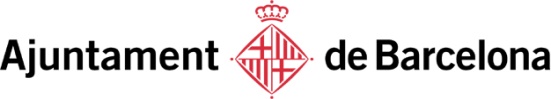 Sr./Sra. .............................................................................................................................. com a representant legal de l’entitat  ..................................................................................................................................................CERTIFICA que els justificants i rebuts que s’adjunten corresponen a despeses generades per l’activitat subvencionada, que pels seus imports i característiques no han pogut ser objecte de factura.(segell i signatura representant)Barcelona, ......................................................